Ausleihe		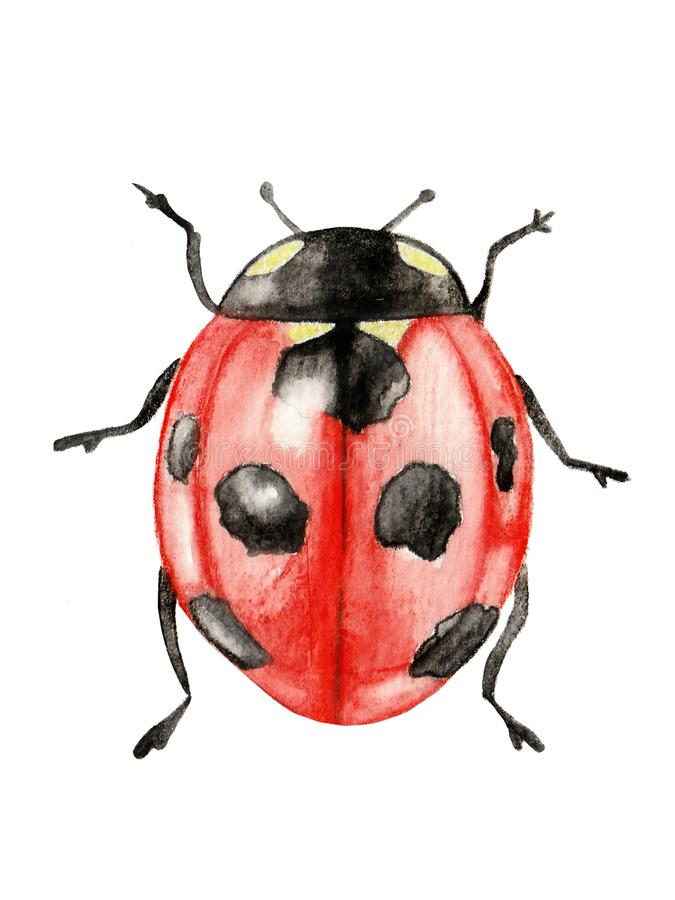 Rückgabe	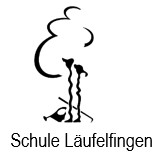 Der Inhalt muss sauber und desinfiziert retourniert werden.Name, VornameKlasseKlassenlehrpersonDepot von CHF 20 hinterlegt Ja NeinDatum AusleiheUnterschrift SchülerUnterschrift LehrpersonDatum RückgabeDepot von CHF 20 zurückgegeben Ja NeinUnterschrift SchülerUnterschrift Lehrperson